Original article:Study of hyponatremia and its correlation with frequency and severity in hepatic encephalopathyDr. Abrar Shaikh, Dr. V. B. Jadhav, Dr. Vaibhav ZodDepartment of General Medicine, Bharati Vidyapeeth Medical College and Hospita SangliCorresponding author: Dr. Abrar Shaikh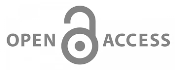 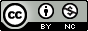 This work is licensed under a Creative Commons Attribution-NonCommercial 4.0 International LicenseDate of submission: 10  April 2023Date of Final acceptance: 24 May 2023  Date of Publication:  02 June 2023Source of support: Nil 	Conflict of interest: NilAbstract:Introduction: Decompensated chronic liver disease is one of the leading causes of morbidity and mortality worldwide. It is a very common medical problem in underdeveloped countries, resulting in a heavy burden on the healthcare system and health professionals.Materials and methods: The research approach employed a cross-sectional study design to correlate hyponatremia with HE and the severity of the liver disease. Patients with diagnosed chronic liver disease of any etiology who were aged between 20-80 years were included in this study. Patients under treatment for hepatocellular carcinoma, ascites, and hyponatremia were excluded.Results : In our study it has been observed that there was high mortality in patients with both severe hyponatremia and grade III and IV encephalopathy, indicating that as hyponatremia increases severity of hepatic encephalopathy increases along with mortality.Conclusion: Our study concluded that patients with chronic liver disease have a variable presence of low sodium levels. Patients with lower levels of sodium had higher grades/severity of HE. Cirrhotic patients with hyponatremia should be managed very carefully as it can lead to various neurological complications.Keywords: Decompensated chronic liver disease , hepatic encephalopathy.Introduction:Decompensated chronic liver disease is one of the leading causes of morbidity and mortality worldwide. It is a very common medical problem in underdeveloped countries, resulting in a heavy burden on the healthcare system and health professionals. Patients with decompensated chronic liver disease frequently develop complications like ascites, variceal bleeding, and hepatic encephalopathy (HE). The annual rate of growth of HE in cirrhotic patients is about 8%. Various underlying pathologies like constipation, esophageal variceal bleed, and infections like spontaneous bacterial peritonitis can precipitate HE. The clinical manifestations of HE range from the mildly altered level of sensorium to severely altered consciousness levels, difficulty in judgement, the day-night reversal of sleep, flapping tremor of hands, and irrelevant talking or speech. Similarly, the patients with liver cirrhosis experience disturbance in the regulation of body fluid homeostasis. The kidneys start to retain the water excessively, which results in a significant derangement of sodium levels in the serum.Materials and methodsThe research approach employed a cross-sectional study design to correlate hyponatremia with HE and the severity of the liver disease. Patients with diagnosed chronic liver disease of any etiology who were aged between 20-80 years were included in this study. Patients under treatment for hepatocellular carcinoma, ascites, and hyponatremia were excluded. Patients with underlying renal pathology, those on dialysis, and patients on diuretic therapy were also excluded. A total of 50 patients of both genders with chronic liver disease were approached. Simple random sampling was performed. Consent was taken from all patients relatives and re-consent was taken from patient once patient was improved. All data were analyzed using IBM SPSS Statistics version 25.0ResultsTable 1) Hyponatremia and its correlation with hepatic encephalopathy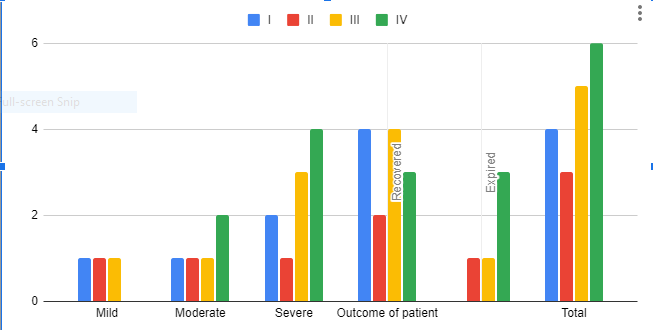 In our study it has been observed that 18 patients had hyponatremia associated with hepatic encephalopathy.It has been observed that there was a positive correlation between hyponatremia and hepatic encephalopathy.Table 2) Correlation of severity of hyponatremia with grades of hepatic encephalopathyIn our study it has been observed that severe hyponatremia is associated with severe hepatic encephalopathyTable 3) Hepatic encephalopathy grades In our study it has been observed that there was high mortality in patients with both severe hyponatremia and grade III and IV encephalopathy, indicating that as hyponatremia increases severity of hepatic encephalopathy increases along with mortality.    Table 4) Outcome of the patient with hepatic encephalopathy associated with no hyponatremiaDiscussion: In our study it has been observed that mortality is less in patients with hepatic encephalopathy without hyponatremia is a well-known complication of chronic liver disease. In our study, hyponatremia was present in 36% patients with hepatic encephalopathy. Our results are consistent with those of previous studies. In a study by Khalil et al., it was shown that the prevalence of hyponatremia (serum sodium level of <130 meq/L) was 45.5% among the cohort, with a mean of 123.26±5.57 meq/L. In another study, the prevalence of hyponatremia was found to be 30%. A study done by Jenq et al. revealed that cirrhotic patients with hyponatremia had a higher in-hospital mortality rate.In our study, HE was present in 64% patients; and 36% patients with hyponatremia had HE. In a study conducted by Udagani et al., it was revealed that cirrhotic patients with hyponatremia had a greater risk of developing neurological disorders as compared to those who had normal sodium levels. Similarly, in the above- mentioned study, the risk of developing HE was found to be more in patients with low sodium levels. Hence, it was observed that hyponatremia may affect brain function and predispose patients to HE.Our results showed that the correlation of severity of hyponatremia with grades of HE was statistically significant. In a study by Angeli et al., it was reported that 38% of the severe hyponatremic patients had HE as compared to 24% of patients with mild hyponatremia .The risk of developing ascites, variceal bleeding, HE, and other cirrhosis- related complications is directly proportional to the degree/severity of hyponatremia. Various studies have shown that severe hyponatremia is associated with increased severity of HE. In a study by Cordoba et al., it was concluded that hyponatremia causes mild cerebral edema, which results in increased osmotic pressure on astrocytes. Eventually, it leads to many neurological dysfunctions.Conclusion:Our study concluded that patients with chronic liver disease have a variable presence of low sodium levels. Patients with lower levels of sodium had higher grades/severity of HE. Cirrhotic patients with hyponatremia should be managed very carefully as it can lead to various neurological complications.References: The epidemiology of cirrhosis in the United States: a population-based study. Scaglione S, Kliethermes S, Cao G, Shoham D, Durazo R, Luke A, Volk ML. J Clin Gastroenterol. 2015;49:690–696.  Hepatitis B and C prevalence among the high risk groups of Pakistani population. A cross sectional study. Memon AR, Shafique K, Memon A, Draz AU, Rauf MU, Afsar S. Arch Public Health. 2012;70:9. Factors and the outcome of hepatic encephalopathy in liver cirrhosis. Mumtaz K, Ahmed US, Abid S, Baig N, Hamid S, Jafri W. https://pubmed.ncbi.nlm.nih.gov/20688015/ J Coll Physicians Surg Pak, 2010;20:514–518. Advances in cirrhosis: optimizing the management of hepatic encephalopathy. Liu A, Perumpail RB, Kumari R, Younossi ZM, Wong RJ, Ahmed A. World J Hepatol. 2015;7:2871–2879. 5. Frequency of hyponatraemia and its influence on liver cirrhosis-related complications. Shaikh S, Mal G, Khalid S, Baloch GH, Akbar Y. https://pubmed.ncbi.nlm.nih.gov/20209698/ J Pak Med Assoc 2010;60:116–120. Hyperammonemia and systemic inflammatory response syndrome predicts presence of hepatic encephalopathy in dogs with congenital portosystemic shunts. Tivers MS, Handel I, Gow AG, Lipscomb VJ, Jalan R, Mellanby RJ. PloS One. 2014;9:0Hyponatremia in hepatic encephalopathy: an accomplice or innocent bystander? Yun BC, Kim WR. Am J Gastroenterol. 2009;104:1390–1391. Hyponatremia in cirrhosis: results of a patient population survey. Angeli P, Wong F, Watson H, Ginès P; CAPPS Investigators. Hepatology. 2006;44:1535–1542.  Predicting mortality in cirrhosis--serum sodium helps. Cárdenas A, Ginès P. N Engl J Med.2008;359:1060–1062. HyponatremiaHepatic encephalopathyHepatic encephalopathyTotalYesNoYes36% (18)20% (10)28No28% (14)16% (08)22Total321850HyponatremiaHepatic encephalopathyHepatic encephalopathyHepatic encephalopathyHepatic encephalopathyIIIIIIIVMild1110Moderate1112Severe2134Outcome of patientRecovered4243Outcome of patientExpired0113Total4356Severity of hyponatremiaGrades of hepatic encephalopathyGrades of hepatic encephalopathyGrades of hepatic encephalopathyGrades of hepatic encephalopathyGrades of hepatic encephalopathyTotalIIIIIIIVNoneTotalMild11100407Moderate11120308Severe21340313None060304010822Total100609071850HyponatremiaHepatic encephalopathyHepatic encephalopathyHepatic encephalopathyHepatic encephalopathyIIIIIIIVNone06030401Outcome of patientRecovered06030300Outcome of patientExpired00000101Total06030401